АДМИНИСТРАЦИЯ МУНИЦИПАЛЬНОГО РАЙОНА «ЧЕРНЫШЕВСКИЙ РАЙОН» ПОСТАНОВЛЕНИЕ 07 июня  2021 года	         				    	                            № 291пгт. ЧернышевскОб утверждении административного регламента предоставления муниципальной услуги «Утверждение схемы расположения земельного участка или земельных участков на кадастровом плане территории»В соответствии с Федеральным законом от 27 июля 2010 года № 210-ФЗ «Об организации предоставления государственных и муниципальных услуг», статьями  11.10, 39.2 Земельного Кодекса Российской Федерации, статьей 3.3 Федерального закона от 25 октября 2001 года № 137-ФЗ «О введении в действие Земельного кодекса Российской Федерации», Постановлением администрации муниципального района «Чернышевский район» от 08.09.2015 года № 956 «О разработке и утверждении административных регламентов предоставления муниципальных услуг», принимая во внимание информационное письмо ФГБУ «Федеральная кадастровая палата Федеральной службы государственной регистрации, кадастра и картографии» по Забайкальскому краю, руководствуясь статьей 25 Устава муниципального района «Чернышевский район», администрация муниципального района «Чернышевский район»  п о с т а н о в л я е т:1. Утвердить прилагаемый административный регламент по предоставлению муниципальной услуги «Утверждение схемы расположения земельного участка или земельных участков на кадастровом плане территории».2.  Постановление  администрации  МР «Чернышевский район» от 24 апреля 2018 г № 203  «Об утверждение административного регламента предоставления муниципальной услуги «Утверждение схемы расположения земельного участка или земельных участков на кадастровом плане территории» признать утратившим силу.3. Настоящее Постановление вступает в силу на следующий день, после дня его официального опубликования (обнародования).          4. Настоящее постановление опубликовать в газете «Наше время» и разместить на официальном сайте www.chernyshev.75.ru, в разделе Документы. Глава муниципального района«Чернышевский район» 						   В.В. НаделяевУТВЕРЖДЕНПостановлением администрации муниципального района«Чернышевский район»от  07 июня  2021 года № 291 Административный регламент
администрации муниципального района «Чернышевский район» по предоставлению муниципальной услуги  «УТВЕРЖДЕНИЕ СХЕМЫ РАСПОЛОЖЕНИЯ ЗЕМЕЛЬНОГО УЧАСТКА ИЛИ ЗЕМЕЛЬНЫХ УЧАСТКОВ НА КАДАСТРОВОМ ПЛАНЕ ТЕРРИТОРИИ»1. Общие положения1.1. Предмет регулирования регламентаНастоящий административный регламент администрации муниципального района «Чернышевский район» по предоставлению муниципальной услуги " Утверждении схемы расположения земельного участка или земельных участков на кадастровом плане территории " (далее - Административный регламент) разработан в целях повышения качества исполнения результатов предоставления муниципальной услуги.Административный регламент направлен на обеспечение доступности и открытости для юридических и физических лиц сведений о муниципальной услуге, а также определяет сроки и последовательность действий (административных процедур) при осуществлении полномочий по предоставлению муниципальной услуги.1.2. Круг заявителей1.2.1. Получателями муниципальной услуги в рамках настоящего Административного регламента являются юридические и физические лица, индивидуальные предприниматели, имеющие в собственности здания, сооружения, расположенные на земельных участках, а также их уполномоченные представители (далее - заявители).1.2.1.1. От имени физических лиц заявление о предоставлении муниципальной услуги (далее - заявление) могут подавать, в частности:законные представители (родители, опекуны, усыновители) несовершеннолетних в возрасте до 14 лет; несовершеннолетний в возрасте от 14 до 18 лет может подать заявление только с согласия своих законных представителей - родителей, усыновителей или попечителей (за исключением случаев объявления несовершеннолетнего полностью дееспособным (эмансипация) или его вступления в брак в порядке, установленном законодательством Российской Федерации);опекуны недееспособных граждан;представители, действующие в силу полномочий, основанных на нотариально удостоверенной доверенности или нотариально удостоверенном договоре.1.2.1.2. От имени юридического лица заявление может быть подано лицом, имеющим право действовать от имени юридического лица без доверенности, либо представителем, действующим на основании доверенности, оформленной в установленном законом порядке.1.3. Требования к порядку информирования о предоставлении муниципальной услуги1.3.1 Информацию о предоставлении муниципальной услуги можно получить: - в информационно-телекоммуникационной сети «Интернет» на официальном сайте Администрации муниципального района «Чернышевский район» (далее- Администрация): www.chernyshev.75.ru  - из информационного стенда в месте предоставления муниципальной услуги, оборудованного у кабинета Отдела муниципального имущества и земельных отношений администрации муниципального района «Чернышевский район» (далее-Отдел) по адресу: пгт. Чернышевск, ул. Калинина, 14б кааб. 37; - из информационного стенда, оборудованного в Краевом государственном автономном учреждении многофункциональный центр Забайкальского края (далее – КГАУ «МФЦ») по адресу: пгт. Чернышевск, ул. Первомайская, 58 - в информационно-телекоммуникационной сети «Интернет» на официальном сайте КГАУ «МФЦ»: http:/www.mfc-chita.ru 1.3.2. Информация о сроке завершения подготовки документов и возможности их получения сообщается заявителю при подаче документов. Информация об отказе в предоставлении муниципальной услуги направляется заявителю заказным письмом с уведомлением. 1.3.3. При информировании заявителей по телефону о порядке предоставления муниципальной услуги, о сроке завершения подготовки документов и возможности их получения специалисты Отдела или КГАУ «МФЦ» должны представиться, назвать наименование Отдела или КГАУ «МФЦ», сообщить графики приема (выдачи) документов и адреса местонахождения Отдела и КГАУ «МФЦ». 1.3.4. Специалисты Отдела или КГАУ «МФЦ» не осуществляют консультирование заявителей, выходящее за рамки информирования о предоставлении муниципальной услуги.II. Стандарт предоставления муниципальной услуги2.1.Наименование муниципальной услуги:Утверждение схемы расположения земельного участка или земельных участков на кадастровом плане территории (далее - муниципальная услуга); 2.2.Наименование органа, предоставляющего муниципальную услугу:2.2.1.Предоставление муниципальной услуги осуществляется Отделом муниципального имущества и земельных отношений Администрация МР «Чернышевский район»2.2.2.В процессе предоставления муниципальной услуги Отдел взаимодействует с:- Межрайонной инспекцией Федеральной налоговой службой по Забайкальскому краю (далее - МИФНС);- Филиалом федерального государственного бюджетного учреждения «Федеральная кадастровая палата Федеральной службы государственной регистрации, кадастра и картографии по Забайкальскому краю»; - КГАУ «МФЦ».2.2.3. Отдел не вправе требовать от заявителя осуществления действий, в том числе согласований, необходимых для получения муниципальной услуги и связанных с обращением в иные государственные органы, органы местного самоуправления, организации, за исключением получения услуг и получения документов и информации, предоставляемых в результате предоставления таких услуг, включенных в перечни услуг, которые являются необходимыми и обязательными для предоставления муниципальной услуги, утвержденные Правительством Российской Федерации, Правительством Забайкальского края и уполномоченным органом местного самоуправления.2.3. Описание результата предоставления муниципальной услуги:конечными результатами предоставления муниципальной услуги могут являться:1) направление или выдача заявителю постановления Администрации об утверждении схемы расположения земельного участка или земельных участков на кадастровом плане территории;2) направление или выдача заявителю мотивированного решения об отказе в утверждении схемы расположения земельного участка или земельных участков на кадастровом плане территории.2.4. Срок предоставления муниципальной услуги:2.4.1. В течение 13 (тринадцати) календарных дней со дня регистрации заявления об утверждении схемы расположения земельного участка или земельных участков на кадастровом плане территории Отдел рассматривает поступившее заявление, проверяет наличие или отсутствие оснований для отказа в утверждении схемы расположения земельного участка или земельных участков на кадастровом плане территории и по результатам рассмотрения и проверки совершает одно из следующих действий: 1) принимает решение об утверждении схемы расположения земельного участка или земельных участков на кадастровом плане территории; 2) подготавливает письмо о приостановке в утверждении схемы расположения земельного участка или земельных участков на кадастровом плане территории; 3) подготавливает письмо об отказе в утверждении схемы расположения земельного участка или земельных участков на кадастровом плане территории 2.5. Перечень нормативно правовых актов, регулирующих отношения, возникающие в связи с предоставлением муниципальной услуги2.5.1. Муниципальная услуга предоставляется в соответствии с:Конституцией Российской Федерации («Российская газета», 1993, № 237);Гражданским кодексом Российской Федерации («Российская газета», 1994, № 238-239);Градостроительным кодексом Российской Федерации («Российская газета», 2004, № 290);Земельным кодексом Российской Федерации («Российская газета», 2001, № 211-212);Федеральным законом от 25 октября 2001 года № 137-ФЗ «О введении в действие Земельного кодекса Российской Федерации» («Российская газета», 2001, № 211-212);Федеральным законом от 21 июля 1997 года № 122-ФЗ «О государственной регистрации прав на недвижимое имущество и сделок с ним» («Российская газета», 1997, № 145);Федеральным законом от 02 мая 2006 года № 59-ФЗ «О порядке рассмотрения обращений граждан Российской Федерации» («Российская газета», 2006, № 95);Федеральным законом от 24 июля 2007 года № 221-ФЗ «О государственном кадастре недвижимости» («Российская газета», 2007, № 165);Федеральным законом от 9 февраля 2009 года № 8-ФЗ «Об обеспечении доступа к информации о деятельности государственных органов и органов местного самоуправления» («Российская газета», 2009, № 25);Федеральным законом от 27 июля 2010 года № 210-ФЗ «Об организации предоставления государственных и муниципальных услуг» («Российская газета», 2010, № 168); Постановлением Правительства Российской Федерации от 7 июля 2011 года № 553 «О порядке оформления и представления заявлений и (или) муниципальных услуг, в форме электронных документов» (Сборник законодательства Российской Федерации, 2011, № 29, ст. 4479);Законом Забайкальского края от 01 апреля 2009 года № 152-ЗЗК «О регулировании земельных отношений на территории Забайкальского края» («Забайкальский рабочий», 2009, № 62);иными федеральными законами, соглашениями федеральных органов исполнительной власти и органов исполнительной власти Забайкальского края, другими краевыми законами, а также иные нормативными правовыми актами Российской Федерации и органов местного самоуправления. 2.6. Исчерпывающий  перечень документов, необходимых для предоставления муниципальной услуги2.6.1.Основанием для рассмотрения Отделом вопроса о предоставлении муниципальной услуги лицам, указанным в пункте 1.2. настоящего административного регламента, является письменное обращение (заявление) заявителя (приложение № 1, 2 к настоящему административному регламенту), в котором должны быть указаны: 1) фамилия, имя и (при наличии) отчество, место жительства заявителя, реквизиты документа, удостоверяющего личность заявителя (для гражданина);2) наименование и место нахождения заявителя (для юридического лица), а также государственный регистрационный номер записи о государственной регистрации юридического лица в едином государственном реестре юридических лиц и идентификационный номер налогоплательщика, за исключением случаев, если заявителем является иностранное юридическое лицо;3) площадь, адрес (местоположение) земельного участка;4) сообщение заявителя (заявителей), содержащее перечень всех зданий, строений, сооружений, расположенных на земельном участке, в отношении которого подано заявление об утверждении схемы расположения, с указанием (при их наличии у заявителя) их кадастровых (инвентарных) номеров и адресных ориентиров;5) почтовый адрес, адрес электронной почты, номер телефона для связи с заявителем или представителем заявителя;6) один из способов получения результатов рассмотрения заявления (в виде бумажного документа, который заявитель получает непосредственно при личном обращении; в виде бумажного документа, который направляется заявителю посредством почтового отправления; в виде электронного документа, размещенного на официальном сайте, ссылка на который направляется заявителю посредством электронной почты; в виде электронного документа, который направляется заявителю посредством электронной почты);7) согласие на обработку персональных данных;8) перечень прилагаемых документов;9) подпись (гражданина либо руководителя юридического лица) и дата.2.6.2. К заявлению об утверждении схемы расположения земельного участка прилагаются:1)документ, подтверждающий личность заявителя;2)документ, подтверждающий полномочия представителя заявителя, в случае, если с заявлением об утверждении схемы расположения земельного участка  обращается представитель заявителя;3)заверенный перевод на русский язык документов о государственной регистрации юридического лица в соответствии с законодательством иностранного государства в случае, если заявителем является иностранное юридическое лицо;4) подготовленная заявителем схема расположения земельного участка или земельных участков на кадастровом плане территории;2.6.3. По своему желанию заявитель дополнительно может представить иные документы, которые, по его мнению, имеют значение для предоставления муниципальной услуги;2.6.4.Копии документов должны быть заверены в установленном порядке или представлены одновременно с оригиналами и заверены лицом, принимающим документы. Ответственность за достоверность представляемых сведений возлагается на заявителя;2.6.5. Специалист Отдела не вправе требовать от заявителя:- представления документов и информации или осуществления действий, предоставление или осуществление которых не предусмотрено нормативными правовыми актами, регулирующими отношения, возникающие в связи с предоставлением муниципальной услуги;- представления документов и информации, в том числе об оплате государственной пошлины, взимаемой за предоставление муниципальной услуги, которые находятся в распоряжении органов, предоставляющих муниципальную услугу, иных государственных органов, органов местного самоуправления либо подведомственных органам местного самоуправления организаций, участвующих в предоставлении муниципальной услуги, в соответствии с нормативными правовыми актами Российской Федерации, нормативными правовыми актами субъектов Российской Федерации, муниципальными правовыми актами;2.6.6. Документы, указанные в подпункте 2.6.2. настоящего Административного регламента, могут быть представлены в Отдел в соответствии с действующим законодательством Российской Федерации при личном обращении, направлены почтовым отправлением с объявленной ценностью при его пересылке, электронной почтой в виде электронных документов по сети «Интернет».2.7. Исчерпывающий перечень документов, необходимых в соответствии с нормативными правовыми актами для предоставления муниципальной услуги, которые находятся в распоряжении государственных органов, органов местного самоуправления и иных органов, участвующих в предоставлении государственных или муниципальных услуг, и которые заявитель вправе представить1) кадастровый паспорт испрашиваемого земельного участка либо кадастровая выписка об испрашиваемом земельном участке;2) выписка из Единого государственного реестра прав на недвижимое имущество и сделок с ним (далее – ЕГРП) о правах на приобретаемый земельный участок или уведомление об отсутствии в ЕГРП запрашиваемых сведений о зарегистрированных правах на указанный земельный участок;3) в случае, если заявителем является государственное или муниципальное учреждение (бюджетное, казенное, автономное), казенное предприятие или центр исторического наследия президентов Российской Федерации, прекративших исполнение своих полномочий, - выписка из Единого государственного реестра юридических лиц (ЕГРЮЛ) о юридическом лице, являющемся заявителем;4) в случае, если на земельном участке расположены здания, строения, сооружения, - выписка из ЕГРП о правах на здание, строение, сооружение, находящиеся на приобретаемом земельном участке.Документы, необходимые в соответствии с нормативными правовыми актами для предоставления муниципальной услуги, которые находятся в распоряжении государственных органов, органов местного самоуправлении и иных органов, участвующих в предоставлении государственных или муниципальных услуг, запрашиваются специалистом в рамках межведомственного информационного взаимодействия.Заявитель вправе по собственной инициативе представить указанные в данном пункте настоящего Административного регламента документы, которые должны быть получены Исполнителем посредством межведомственного информационного взаимодействия2.8. Исчерпывающий перечень оснований для отказа в приеме документов, необходимых для предоставления муниципальной услуги 2.8.1 Основания для отказа в приеме документов, необходимых для предоставления муниципальной услуги, отсутствуют. 2.9. Исчерпывающий перечень оснований для приостановления или отказа в предоставлении муниципальной услуги 2.9.1. Основания для приостановления муниципальной услуги являются:  1) личное письменное обращение заявителя с указанием причины, по которой заявитель хочет приостановить предоставление муниципальной услуги  2) в случае, если на момент поступления заявления об утверждении схемы расположения земельного участка на рассмотрении находится представленная ранее другим лицом схема расположения земельного участка и местоположение земельных участков, образование которых предусмотрено этими схемами, частично или полностью совпадает. В этом случае рассмотрение поданного позднее заявления об утверждении схемы расположения земельного участка приостанавливается до принятия решения об утверждении ранее направленной схемы расположения земельного участка либо до принятия решения об отказе в утверждении ранее направленной схемы расположения земельного участка. 2.9.2. Основаниями для отказа в предоставлении муниципальной услуги являются: 1) несоответствие схемы расположения земельного участка ее форме, формату или требованиям к ее подготовке которые установлены в соответствии с пунктом 12 статьи 11.10 Земельного кодекса Российской Федерации; 2) полное или частичное совпадение местоположения земельного участка, образование которого предусмотрено схемой его расположения, с местоположением земельных участков, находящихся в стадии оформления прав землепользования, а также образуемых в соответствии с ранее принятым решением об утверждении схемы расположения земельного участка, срок действия которого не истек; 3) разработка схемы расположения земельного участка с нарушением предусмотренных статьей 11.9 Земельного кодекса Российской Федерации требований к образуемым земельным участкам; 4) расположение земельного участка, образование которого предусмотрено схемой расположения земельного участка, в границах территории, для которой утвержден проект межевания территории; 5) схема расположения земельного участка разработана 2.10.Исчерпывающий перечень оснований для возврата заявлений и (или) отказа в предоставлении муниципальной услуги:2.10.1. Основанием для возврата заявления являются:1)несоответствие заявления о предоставлении муниципальной услуги форме заявления, установленной приложением № 1, 2 к настоящему административному регламенту;2)отсутствие в заявлении о предоставлении муниципальной услуги следующих сведений (по одной или нескольким позициям):- почтового адреса для отправки ответа или контактного номера телефона (для заявителя, являющегося физическим лицом);- фамилии и (или) инициалов заявителя, являющегося физическим лицом (в случае обращения представителя физического лица - фамилии и (или) инициалов заявителя и (или) представителя заявителя);-личной подписи заявителя, являющегося физическим лицом (в случае обращения представителя физического лица - личной подписи представителя заявителя);-полного наименования и (или) основного государственного регистрационного номера заявителя, являющегося юридическим лицом;-фамилии и (или) инициалов руководителя заявителя, являющегося юридическим лицом (в случае обращения представителя юридического лица, отличного от руководителя, - фамилии и (или) инициалов руководителя заявителя и (или) обратившегося с запросом представителя заявителя);-подписи руководителя заявителя, являющегося юридическим лицом, и (или) печати указанного юридического лица (в случае обращения представителя юридического лица, отличного от руководителя, - личной подписи представителя юридического лица);- площади земельного участка или размеров земельного участка;- адреса земельного участка;- назначения (цели использования) земельного участка;3) текст запроса и (или) приложенных к нему заявителем (представителем заявителя) документов (копий документов), не поддается прочтению;4) несоответствие представленных заявителем (представителем заявителя) документов (копий документов), указанных в подпунктах 2.6.2 пункта 2.6 настоящего административного регламента, требованиям настоящего административного регламента;5) не предъявление заявителем (представителем заявителя) при подаче запроса о предоставлении муниципальной услуги документа, удостоверяющего личность, и (или) подлинников документов для заверения копий документов, прилагаемых к запросу и указанных в подпункте 2.6.2.  пункта 2.6 настоящего административного регламента;6) не предъявление представителем заявителя при подаче запроса о предоставлении муниципальной услуги подлинника документа, удостоверяющего его права (полномочия);7) приложение заявителем (представителем заявителя) к запросу о предоставлении муниципальной услуги копий документов, указанных в пункте 2.6.2. настоящего административного регламента, тогда как согласно настоящему административному регламенту соответствующие документы должны быть представлены в подлинниках.8) несоответствие заявления требованиям пункта 2.6.1 настоящего административного регламента; 9) непредставление полного пакета документов, предусмотренного настоящим регламентом.2.10.2. Исчерпывающий перечень оснований для отказа в утверждении схемы расположения земельного участка:1) несоответствие схемы расположения земельного участка ее форме, формату или требованиям к ее подготовке;2) полное или частичное совпадение местоположения земельного участка, образование которого предусмотрено схемой его расположения, с местоположением земельных участков, находящихся в стадии оформления прав землепользования, а также образуемых в соответствии с ранее принятым решением об утверждении схемы расположения земельного участка, срок действия которого не истек;3) разработка схемы расположения земельного участка с нарушением предусмотренных статьей 11.9 Земельного кодекса Российской Федерации требований к образуемым земельным участкам;4) несоответствие схемы расположения земельного участка утвержденному проекту планировки территории, землеустроительной документации, положению об особо охраняемой природной территории;5) расположение земельного участка, образование которого предусмотрено схемой расположения земельного участка, в границах территории, для которой утвержден проект межевания территории.2.10.3. Перечень оснований для отказа в утверждении схемы расположения земельного участка для его продажи или предоставления в аренду путем проведения аукциона:1) в отношении земельного участка не установлено разрешенное использование, или разрешенное использование земельного участка не соответствует целям использования земельного участка, указанным в заявлении об утверждении схемы для дальнейшей его продажи или предоставления в аренду путем проведения аукциона;2) земельный участок не отнесен к определенной категории земель;3) земельный участок предоставлен на праве постоянного (бессрочного) пользования, безвозмездного пользования, пожизненного наследуемого владения или аренды;4) на земельном участке расположены здание, сооружение, объект незавершенного строительства, принадлежащие гражданам или юридическим лицам, за исключением случаев размещения сооружения (в том числе сооружения, строительство которого не завершено) на земельном участке на условиях сервитута или объекта, который предусмотрен п. 3 ст. 39.36 Земельного кодекса Российской Федерации и размещение которого не препятствует использованию такого земельного участка в соответствии с его разрешенным использованием;5) земельный участок расположен в границах застроенной территории, в отношении которой заключен договор о ее развитии, или территории, в отношении которой заключен договор о ее комплексном освоении;6) земельный участок в соответствии с утвержденными документами территориального планирования и (или) документацией по планировке территории предназначен для размещения объектов федерального значения, объектов регионального значения или объектов местного значения;7) земельный участок предназначен для размещения здания или сооружения в соответствии с государственной программой Российской Федерации, государственной программой субъекта Российской Федерации или адресной инвестиционной программой;8) в отношении земельного участка принято решение об утверждении схемы его предоставления;9) в отношении земельного участка поступило заявление об утверждении схемы его предоставления или заявление о предоставлении земельного участка, за исключением случаев, если принято решение об отказе в утверждении схемы предоставления такого земельного участка или решение об отказе в его предоставлении;10) земельный участок является земельным участком общего пользования или расположен в границах земель общего пользования, территории общего пользования.11) земельный участок изъят для государственных или муниципальных нужд, за исключением земельных участков, изъятых для государственных или муниципальных нужд в связи с признанием многоквартирного дома, который расположен на таком земельном участке, аварийным и подлежащим сносу или реконструкции. 2.10.4 Заявитель вправе повторно направить заявление с приложенными к нему документами после устранения обстоятельств, послуживших основанием для вынесения решения об отказе в предоставлении муниципальной услуги, при этом датой начала исчисления срока предоставления муниципальной услуги является дата повторной регистрации заявления.2.11. Перечень услуг, которые являются необходимыми и обязательными для предоставления муниципальной услуги 2.12.1. Услуги, которые являются необходимыми и обязательными для предоставления государственной услуги: предоставление сведений, содержащихся в Едином государственном реестре недвижимости.;2.12. Порядок, размер и основания взимания государственной пошлины или иной платы, взимаемой за предоставление муниципальной услуги:муниципальная услуга предоставляется на безвозмездной основе.2.13. Порядок, размер и основания взимания платы за предоставление услуг, которые являются необходимыми и обязательными для предоставления муниципальной услуги, включая информацию о методике расчета размера такой платыМуниципальная услуга и предоставление информации о ней осуществляются бесплатно.2.14.Максимальный срок ожидания в очереди при подаче запроса о предоставлении муниципальной услуги и при получении результата предоставления муниципальной услуги:время ожидания личного приема в очереди при подаче запроса и при получении результата составляет не более 15 минут;2.15.Срок и порядок регистрации запроса заявителя о предоставлении муниципальной услуги и услуги, предоставляемой организацией, участвующей в предоставлении муниципальной услуги, в том числе в электронной формеРегистрация поступившего заявления  осуществляется в Управлении делами Администрации в день его поступления в порядке делопроизводства. 2.16.Требования к помещению, в котором предоставляется муниципальная услуга, к месту ожидания, месту для заполнения запросов о предоставлении муниципальной услуги, информационному стенду с образцами их заполнения и перечнем документов, необходимых для предоставления муниципальной услуги:2.16.1. Вход в Администрацию, в которой размещается Отдел, входы в здания, в которых размещаются филиалы КГАУ «МФЦ», оборудуются вывесками с указанием их наименования и графика работы, а также пандусами, расширенными проходами, позволяющими обеспечить беспрепятственный доступ инвалидов, включая инвалидов, использующих кресла-коляски. При возможности около здания Администрации и филиала КГАУ «МФЦ» организуются парковочные места для автотранспорта. Доступ заявителей к парковочным местам является бесплатным. Инвалиды пользуются местами для парковки специальных автотранспортных средств бесплатно. 2.16.2. Места для ожидания и приема заявителей оборудуются стульями, кресельными секциями или скамьями, столами (стойками) для оформления документов. Заявителям предоставляются бумага и канцелярские принадлежности в достаточном количестве. 2.16.3. Все места предоставления муниципальной услуги оборудуются противопожарной системой и средствами пожаротушения. Вход и выход из помещения оборудуются соответствующими указателями. В местах приема заявителей на видном месте размещаются схемы размещения средств пожаротушения и путей эвакуации посетителей и работников органов, участвующих в предоставлении государственной услуги. 2.16.4. Информационные стенды оборудуется напротив и внутри кабинета Отдела муниципального имущества и земельных отношений и в помещении КГАУ «МФЦ». На информационных стендах размещается следующая информация:- почтовый адрес Администрации; -адрес официального сайта Администрации  в «информационно телекоммуникационной сети «Интернет» и электронной почты Администрации и Отдела; - почтовый адрес КГАУ «МФЦ»; -адрес официального сайта КГАУ «МФЦ» в информационно телекоммуникационной сети «Интернет» и электронной почты КГАУ  «МФЦ»; -телефоны Отдела; -телефоны КГАУ «МФЦ»; -график приема (выдачи) документов по предоставлению муниципальной услуги в Отдела; -номера кабинетов специалистов Отдела, ответственных за предоставление муниципальной услуги;- график приема (выдачи) документов по предоставлению муниципальной услуги в КГАУ «МФЦ»; -текст настоящего Административного регламента (полная версия размещается на сайте, извлечения из регламента - на стенде); -выдержки из нормативных правовых актов, содержащих нормы, регулирующие деятельность по предоставлению муниципальной услуги; -перечень документов, которые необходимо представить заявителям; -образец заполнения бланка заявления; -порядок предоставления муниципальной услуги в виде блок-схемы. Тексты материалов печатаются удобным для чтения шрифтом, без исправлений, наиболее важные места рекомендуется выделять другим шрифтом. 2.16.5. Отдел должен быть оснащен рабочими местами с доступом к автоматизированным информационным системам обеспечивающим:а) формирование межведомственных запросов в государственные органы, органы местного самоуправления и (или) подведомственные государственным органам и органам местного самоуправления организации, участвующие в предоставлении государственной услуги; б) ведение и хранение дела заявителя в электронной форме;в) предоставление по запросу заявителя сведений о ходе предоставления муниципальной услуги; г) предоставление сведений по межведомственному запросу государственных органов, органов местного самоуправления и (или) подведомственных государственным органам и органам местного самоуправления организаций, участвующие в предоставлении муниципальных услуг. 2.16.6. Помещения КГАУ «МФЦ» должны соответствовать требованиям, установленным для многофункциональных центров предоставления государственных и муниципальных услуг. 2.16.7. В целях обеспечения конфиденциальности сведений о заявителе одним специалистом одновременно ведется прием только одного посетителя. Одновременное консультирование и (или) прием двух и более посетителей не допускается2.18. Иные требования, в том числе учитывающие особенности предоставления муниципальной услуги в многофункциональных центрах предоставления государственных и муниципальных услуг, и особенности предоставления муниципальной услуги в электронной форме:2.18.1.  Информирование заинтересованных лиц осуществляется бесплатно;2.18.2. Заявителям предоставляется возможность для предварительной записи на прием к должностному лицу. Предварительная запись может осуществляться заявителем при личном обращении или с использованием средств почтовой, телефонной связи и электронной почты. При предварительной записи заявитель сообщает свои персональные данные и желаемое время посещения. Заявителю сообщается дата и время приёма;2.18.3. Предоставление муниципальной услуги может осуществляться в КГАУ «МФЦ»;2.18.4.Заявителям предоставляется возможность получения информации о предоставляемой муниципальной услуге, форм заявлений и иных документов, необходимых для получения муниципальной услуги в электронном виде на официальном сайте Администрации и сайте КГАУ «МФЦ».III. Состав, последовательность и сроки выполнения административных процедур, требования к порядку их выполнения, в том числе особенности выполнения административных процедур в электронной форме3.1. Последовательность административных действий (процедур):Последовательности и состав выполняемых административных процедур представлены в блок-схеме в приложении № 3 к настоящему административному регламенту.3.1.1. Предоставление муниципальной услуги включает в себя следующие административные процедуры:1)прием и регистрация документов; 2)проверка документов, предоставленных заявителем; 3)осуществление межведомственного взаимодействия по получению документов, необходимых для предоставления муниципальной услуги;4)принятие решения о предоставлении муниципальной услуги;5)выдача документов об оказании муниципальной услуги или письма об отказе или приостановлении оказания муниципальной услуги;3.2. Приём и регистрация документов3.2.1. Юридическим фактом, являющимся основанием для начала предоставления муниципальной услуги, является подача заявителями заявления и прилагаемых к нему документов, указанных в подпункте 2.6.2 настоящего Административного регламента в Отдел.3.2.2. Прием заявления и прилагаемых к нему документов осуществляют специалисты Отдела;- проверяют документ, удостоверяющий личность заявителя, а для представителя заявителя - оформленную надлежащим образом доверенность или иные документы, удостоверяющие полномочия представителя, и документ, удостоверяющий личность представителя заявителя; - проверяют правильность оформления заявителем заявления; - проверяют комплектность и срок действия документов, представленных заявителем; - сверяют с оригиналами копии документов, прилагаемых к заявлению, при этом проверяют, не произошло ли при копировании изменение содержания копии документа по сравнению с его оригиналом, гарантирует ли копирование тождественность копии документа и его оригинала.3.2.3. В день приема заявления и прилагаемых к нему документов специалисты Отдела  передают их на регистрацию в управляющему делами Администрации. 3.2.4. Управляющий делами Администраии в течение одного рабочего дня со дня поступления заявления и прилагаемых к нему документов производит их регистрацию,  проставляет входящий штамп и передает начальнику Отдела или должностному лицу, его замещающему в соответствии с установленным в Отделе распределением обязанностей. На заявлении проставляет штамп установленной формы с указанием входящего регистрационного номера и даты поступления документов.3.2.5. В течение одного рабочего дня после регистрации начальник Отдела или должностное лицо, его замещающее в соответствии с установленным в Отделе распределением обязанностей, рассматривает заявление и прилагаемые к нему документы и определяет специалиста указанного отдела, ответственного за обработку документов.3.2.6. Документы, находящиеся в распоряжении государственных органов, органов местного самоуправления и (или) подведомственных государственным органам и органам местного самоуправления организаций, участвующих в предоставлении государственных или муниципальных услуг, за исключением документов, указанных в части 6 статьи 7 Федерального закона от 27 июля 2010 года № 210-ФЗ «Об организации предоставления государственных и муниципальных услуг», запрашиваются Отделом в соответствии с соглашением о взаимодействии с использованием системы межведомственного электронного взаимодействия..3.2.7. Ответственный исполнитель Отдела осуществляет подготовку и направление запроса в государственные органы, органы местного самоуправления и (или) подведомственные государственным органам и органам местного самоуправления организации, участвующие в предоставлении государственных или муниципальных услуг, в распоряжении которых находятся документы, необходимые для предоставления муниципальной услуги. Направление запроса осуществляется по каналам системы межведомственного электронного взаимодействия. Максимальный срок выполнения данного действия составляет 5 рабочих дней. Результатом запроса является получение из государственных органов, органов местного самоуправления и (или) подведомственных государственным органам и органам местного самоуправления организаций, участвующих в предоставлении государственных или муниципальных услуг, запрашиваемых документов, либо отказа в их предоставлении. Способом фиксации результата процедуры является регистрация документа в Управлении делами Администрации 3.2.8. Максимальный срок выполнения административной процедуры - 3 рабочих дней.3.3. Проверка документов, представленных заявителем:3.3.1. Основанием для начала административного действия является получение заявления и прилагаемых к нему документов специалистом Отдела ответственным за обработку документов. 3.3.2. Специалист Отдела, ответственный за обработку документов, в течении одного дня проверяет поступившие заявление (содержание и правильность заполнения заявления) и прилагаемые к нему документы на их соответствие перечню, установленному пунктом 2.6 настоящего Административного регламента. 3.3.3. В случае, если выявлены неточности в заявлении, либо приложены не все документы, установленные пунктом 2.6 настоящего Административного регламента, либо, в случае, если Администрация не распоряжается данным земельным участком, специалист Отдела, ответственный за обработку документов, в течении одного рабочего дня готовит письмо о возврате заявителю заявления об утверждении схемы расположения земельного участка или земельных участков на кадастровом плане территории с указанием причины возврата, который передается на согласование начальнику Отдела 3.3.4. Начальник Отдела в течение одного рабочего дня рассматривает подготовленный проект документа, визирует его, либо, при наличии ошибок возвращает специалисту Отдела ответственному за обработку документов, на доработку. 3.3.5. Далее проект письма Отдела о возврате заявления заявителю передается на передаются на подпись Главе муниципального района «Чернышевский район» или должностному лицу, его замещающему. В течение одного рабочего дня Глава муниципального района «Чернышевский район» или должностное лицо, его замещающее, подписывает данные документы, либо возвращает его на доработку. 3.3.6. Возвращенный документ находится на доработке у специалиста Отдела, ответственного за обработку документов, в течение одного рабочего дня. 3.3.7. Управляющий делами Администрации в течение одного рабочего дня регистрирует подписанный документ. В течение одного рабочего дня письмо о возврате заявителю заявления об утверждения схемы расположения земельного участка или земельных участков на кадастровом плане территории формируется и направляется заявителю способом, указанным при подаче заявления. Специалист Отдела в течение одного рабочего дня информирует заявителя о подготовке письма о возврате заявления об утверждении схемы расположения земельного участка или земельных участков на кадастровом плане территории предоставлении и возможности его получения. 3.3.8 Общий срок возврата заявления не должен превышать пяти календарных дней со дня поступления заявления в Администрацию или в КГАУ «МФЦ» с момента регистрации заявления.3.3.9. Способом фиксации результата процедуры является регистрация письма о возврате заявления. 3.3.12. Максимальный срок выполнения административной процедуры - 5 рабочих дней.3.4. Подготовка постановления об утверждении схемы расположения земельного участка или земельных участков на кадастровом плане территории либо письма об отказе в подготовке постановления об утверждении схемы расположения земельного участка или земельных участков на кадастровом плане территории 3.4.1 Основанием для начала административного действия является отсутствие оснований для возврата заявления заявителю. 3.4.2. Подготовка решения об утверждении схемы расположения земельного участка или земельных участков на кадастровом плане территории либо письма об отказе принятия решения об утверждении схемы расположения земельного участка или земельных участков на кадастровом плане территории в срок 13 календарных дней со дня поступления заявления и прилагаемых к нему документов. В случае наличия оснований для отказа принятия решения об утверждении схемы расположения земельного участка или земельных участков на кадастровом плане территории, предусмотренных пунктом 2.10 настоящего Административного регламента, специалист Отдела, ответственный за обработку документов, готовит проект письма об отказе в принятия решения об утверждении схемы расположения земельного участка или земельных участков на кадастровом плане территории. В случае отсутствия таких оснований специалист Отдела, ответственный за обработку документов, готовит постановление об утверждении схемы расположения земельного участка или земельных участков на кадастровом плане территории. 3.4.3. После завершения проверки заявления и прилагаемых к нему документов специалист Отдела, ответственный за обработку документов, готовит проект постановления об утверждении схемы расположения земельного участка или земельных участков на кадастровом плане территории либо проект письма об отказе принятия решения об утверждении схемы расположения земельного участка или земельных участков на кадастровом плане территории, который передается на согласование начальнику Отдела. 3.4.5. Начальник Отдела в течение одного рабочего дня рассматривает подготовленные проекты документов, визирует их, либо, при наличии ошибок, возвращает специалисту Отдела, ответственному за обработку документов, на доработку.3.4.6. Далее проект постановления об утверждении схемы расположения земельного участка или земельных участков на кадастровом плане территории либо проект письма об отказе принятия решения об утверждении схемы расположения земельного участка или земельных участков на кадастровом плане территории передается на согласование и подписание Главе муниципального района «Чернышевский район» или должностному лицу, его  замещающему. В течение одного рабочего дня Глава муниципального района «Чернышевский район» или должностное лицо, его  замещающее, осуществляет согласование данных документов и подписывает их. 3.4.7. Глава муниципального района «Чернышевский район» или должностное лицо, его  замещающее подписывает переданные документы либо возвращает их на доработку. Возвращенные документы находятся на доработке у специалиста Отдела, ответственного за обработку документов, в течение одного рабочего дня. Управляющий делами в течение одного рабочего дня регистрирует подписанные документы., В течение одного рабочего дня проекты документов направляются заявителю способом, указанным при подаче заявления. 3.4.9. Максимальный срок выполнения административной процедуры - 13 рабочих дней.IV. Формы контроля за исполнением административного регламента4.1.Текущий контроль за соблюдением и исполнением ответственными должностными лицами положений административного регламента и иных нормативных правовых актов, устанавливающих требования к предоставлению муниципальной услуги, а также принятием решений ответственными лицами осуществляет начальник Отдела.4.2.Специалист, ответственный за исполнение муниципальной услуги, несет персональную ответственность за сроки и порядок исполнения каждой административной процедуры, указанной в настоящем административном регламенте.Персональная ответственность специалиста Отдела,  закрепляется в их должностных инструкциях в соответствии с требованиями действующего законодательства Российской Федерации;4.2.1.Специалист Отдела несет персональную ответственность за полноту, грамотность и доступность проведенного консультирования, полноту собранных документов, правильность их оформления, соблюдения требований к документам, за правильность выполнения процедур по приему, контроль за соблюдением требований к составу документов;4.3. Контроль за полнотой и качеством предоставления муниципальной услуги осуществляет начальник Отдела в форме регулярных проверок соблюдения и исполнения специалистами положений административного регламента, иных нормативных правовых актов Российской Федерации и Забайкальского края. По результатам проверок начальник Отдела дает указания по устранению выявленных нарушений, контролирует их исполнение.Периодичность осуществления текущего контроля - ежемесячно;4.4.Контроль за полнотой и качеством предоставления муниципальной услуги осуществляется на основании распоряжения Администрации и обращений заинтересованных лиц в целях выявления и устранения нарушений прав заявителей, рассмотрения, принятия решений и подготовки ответов на обращения заявителей, содержащих жалобы на действия (бездействие) специалиста Отдела, а также проверки исполнения положений настоящего административного регламента;4.5.Периодичность проведения проверок может носить плановый характер (осуществляться на основании утвержденного графика проведения проверок) и внеплановый характер (по конкретным обращениям заинтересованных лиц);4.6.При проверке могут рассматриваться все вопросы, связанные с предоставлением муниципальной услуги (комплексные проверки) или отдельные вопросы (тематические проверки);4.7.Для проведения плановой и внеплановой проверки полноты и качества предоставления муниципальной услуги распоряжением Администрации формируется комиссия, председателем которой является Глава муниципального района «Чернышевский район». В состав комиссии включаются муниципальные служащие Администрации. Комиссия имеет право:разрабатывать предложения по вопросам предоставления муниципальной услуги;привлекать к своей работе экспертов, специализированные консультационные, оценочные и иные организации.Комиссия прекращает свою деятельность после окончания проведения проверки. Результаты деятельности комиссии оформляются в виде справки, в которой отмечаются выявленные недостатки и предложения по их устранению. Справка подписывается председателем комиссии; 4.8.По результатам проведенных проверок, в случае выявления нарушений прав заявителей осуществляется привлечение виновных лиц к дисциплинарной ответственности в соответствии с действующим законодательством;4.9. Граждане, их объединения и организации имеют право на любые, предусмотренные действующим законодательством, формы контроля за деятельностью Администрации при предоставлении муниципальной услуги.V. Досудебный (внесудебный) порядок обжалования решений и действий (бездействия) органа, предоставляющего муниципальную услугу, а также должностных лиц или служащих5.1.Действия (бездействие) органа, предоставляющего муниципальную услугу, а также должностных лиц, служащих Администрации, решения, принятые ими в ходе предоставления муниципальной услуги, могут быть обжалованы в досудебном (внесудебном) порядке;5.2.Заявитель может обратиться с жалобой, в том числе в следующих случаях:1)нарушение срока регистрации запроса заявителя о предоставлении муниципальной услуги;2)нарушение срока предоставления муниципальной услуги;3)требование у заявителя документов, не предусмотренных нормативными правовыми актами Российской Федерации, нормативными правовыми актами субъектов Российской Федерации, муниципальными правовыми актами для предоставления муниципальной услуги;4)отказ в приеме документов, предоставление которых предусмотрено нормативными правовыми актами Российской Федерации, нормативными правовыми актами субъектов Российской Федерации, муниципальными правовыми актами для предоставления муниципальной услуги, у заявителя;5)отказ в предоставлении муниципальной услуги, если основания отказа не предусмотрены федеральными законами и принятыми в соответствии с ними иными нормативными правовыми актами Российской Федерации, нормативными правовыми актами субъектов Российской Федерации, муниципальными правовыми актами;6)затребование с заявителя при предоставлении муниципальной услуги платы, не предусмотренной нормативными правовыми актами Российской Федерации, нормативными правовыми актами субъектов Российской Федерации, муниципальными правовыми актами;7)отказ органа, предоставляющего муниципальную услугу, должностного лица органа, предоставляющего муниципальную услугу, в исправлении допущенных опечаток и ошибок в выданных в результате предоставления муниципальной услуги документах либо нарушение установленного срока таких исправлений;5.3.Жалоба подается в письменной форме на бумажном носителе, в электронной форме в орган, предоставляющий муниципальную услугу (приложение № 6 к настоящему административному регламенту). Жалобы на решения, принятые Главой муниципального района «Чернышевский район», предоставляющего муниципальную услугу подаются в прокуратуру или суд.5.4.Жалоба может быть направлена по почте, через многофункциональный центр, с использованием информационно-телекоммуникационной сети «Интернет», официального сайта Администрации, федеральной государственной информационной системы «Единый портал государственных и муниципальных услуг (функций)», а также может быть принята при личном приеме заявителя;5.5.Жалоба должна содержать:1)наименование органа, предоставляющего муниципальную услугу, должностного лица органа, предоставляющего муниципальную услугу, либо муниципального служащего, решения и действия (бездействие) которых обжалуются;2)фамилию, имя, отчество (последнее - при наличии), сведения о месте жительства заявителя - физического лица либо наименование, сведения о месте нахождения заявителя - юридического лица, а также номер (номера) контактного телефона, адрес (адреса) электронной почты (при наличии) и почтовый адрес, по которым должен быть направлен ответ заявителю;3)сведения об обжалуемых решениях и действиях (бездействии) органа, предоставляющего муниципальную услугу, должностного лица органа, предоставляющего муниципальную услугу, либо муниципального служащего;4)доводы, на основании которых заявитель не согласен с решением и действием (бездействием) органа, предоставляющего муниципальную услугу, должностного лица органа, предоставляющего муниципальную услугу, либо муниципального служащего. Заявителем могут быть представлены документы (при наличии), подтверждающие доводы заявителя, либо их копии;5.6.Жалоба, поступившая в орган, предоставляющий муниципальную услугу, подлежит рассмотрению должностным лицом, наделенным полномочиями по рассмотрению жалоб, в течение пятнадцати рабочих дней со дня ее регистрации, а в случае обжалования отказа органа, предоставляющего муниципальную услугу, должностного лица органа, предоставляющего муниципальную услугу, в приеме документов у заявителя либо в исправлении допущенных опечаток и ошибок или в случае обжалования нарушения установленного срока таких исправлений - в течение пяти рабочих дней со дня ее регистрации;5.7.По результатам рассмотрения жалобы орган, предоставляющий муниципальную услугу, принимает одно из следующих решений:1)удовлетворяет жалобу, в том числе в форме отмены принятого решения, исправления допущенных органом, предоставляющим муниципальную услугу, опечаток и ошибок в выданных в результате предоставления муниципальной услуги документах, возврата заявителю денежных средств, взимание которых не предусмотрено нормативными правовыми актами Российской Федерации, нормативными правовыми актами субъектов Российской Федерации, муниципальными правовыми актами, а также в иных формах;2)отказывает в удовлетворении жалобы (приложение № 7 к настоящему административному регламенту);5.8.Не позднее дня, следующего за днем принятия решения, указанного в пункте 5.7. настоящего административного регламента, заявителю в письменной форме и по желанию заявителя в электронной форме направляется мотивированный ответ о результатах рассмотрения жалобы;5.9.В случае установления в ходе или по результатам рассмотрения жалобы признаков состава административного правонарушения или преступления, должностное лицо, наделенное полномочиями по рассмотрению жалоб, незамедлительно направляет имеющиеся материалы в органы прокуратуры.5.10. Порядок обжалования решения по жалобеЗаявитель вправе обжаловать в суде решение по жалобе, а также иные действия либо бездействие должностных лиц муниципального органа, предоставляющего муниципальную услугу, повлекшие нарушение его прав и свобод.Граждане с жалобами на принятые решения, действия (бездействие) должностных лиц муниципального органа, предоставляющего муниципальную услугу, обращаются в суд общей юрисдикции.Юридические лица, а также граждане, осуществляющие предпринимательскую деятельность без образования юридического лица и имеющие статус индивидуальных предпринимателей, с жалобами на принятые решения, действия (бездействие) должностных лиц муниципального органа, предоставляющего муниципальную услугу, обращаются в арбитражный суд.Пропущенный по уважительной причине срок подачи жалобы может быть восстановлен судом.5.11. Заявитель имеет право на получение информации и документов, необходимых для обоснования и рассмотрения жалобы:- представлять дополнительные документы и материалы либо обращаться с просьбой об их истреблении, в том числе в электронной форме;- знакомиться с документами и материалами, касающимися рассмотрения жалобы, если это не затрагивает права, свободы и законные интересы других лиц и если в указанных документах и материалах не содержатся сведения, составляющие государственную или иную охраняемую федеральным законом тайну;Получать письменный ответ по существу поставленных в жалобе вопросов, уведомление о переадресации жалобы в государственный орган, орган местного самоуправления или должностному лицу, в компетенцию которых входит решение поставленных в жалобе вопросов;- обращаться с жалобой на принятое решение или на действия (бездействия) в связи с рассмотрением жалобы в административном и )или) судебном порядке в соответствии с законодательством Российской Федерации;- обращаться с заявлением о прекращении рассмотрения жалобы. 5.12. Для получения информации о порядке подачи и рассмотрения жалобы заявитель по своему усмотрению вправе обратиться в устной форме или в письменной форме лично, либо почтовым отправлением, либо в электронной форме, в том числе через Портал.Приложение № 1к Административному регламентупредоставления муниципальной услуги"Утверждение схемы расположения земельного участка или земельных участковна кадастровом плане территории"(для физических лиц)Главе МР «Чернышевский район» В.В.Наделяевуот_______________________________________                                                                                                                 (фамилия)________________________________________                                                                                                                (имя)________________________________________                                                                                                              (отчество)________________________________________                                                          Место жительства__________________________________________________________________Паспорт___________________________________________________________________________Почтовый адрес и (или) адрес электронной почты:__________________________________________________________________________________ЗАЯВЛЕНИЕоб утверждении схемы расположения земельного участка или земельных участков на кадастровом плане территорииЗаявитель______________________________________________________________________________(полное наименование лица)в лице _______________________________________________________________________________(ФИО, должность представителя заявителя)действующего на основании _______________________________________________________________________________(№ и дата доверенности)просит Вас утвердить схему расположения земельного участка или земельных участков на кадастровом и  плане территории.Сведения о земельном участке ______________________________________________________________________________________________________________________________________________________________(кадастровый номер, местоположение, категория, общая площадь земельного участка)целевое назначение: _______________________________________________________________________________________________		__________________           (дата)		(ФИО, подпись заявителя)Приложение № 2к Административному регламентупредоставления муниципальной услуги"Утверждение схемы расположения земельного участка или земельных участковна кадастровом плане территории"(для юридических лиц)Главе МР «Чернышевский район»В.В.Наделяевуот_______________________________________                                                                                                      (наименование юридического лица)_________________________________________                                                         Место нахождения___________________________________________________________________________________________________________                                                        ОГРН____________________________________                                                       ИНН______________________________________________________________________________                                                 Почтовый адрес и (или) адрес электронной                        почты____________________________________________________________________________ЗАЯВЛЕНИЕоб утверждении схемы расположения земельного участка или земельных участков на кадастровом плане территорииЗаявитель _______________________________________________________________________________(полное наименование лица)в лице _______________________________________________________________________________(ФИО, должность представителя заявителя)действующего на основании ________________________________________________________ ______________________(№ и дата доверенности)просит Вас утвердить схему расположения земельного участка или земельных участков  на кадастровом плане территории.Сведения о земельном участке ______________________________________________________________________________________________________________________________________________________________ (кадастровый номер, местоположение, категория, общая площадь земельного участка)целевое назначение:__________________________________________________________________________________________________                ___________________                                                                                                             Должность                                            (подпись)                                                                      «____»___________20_____ г.                                                                                                     Приложение № 3к Административному регламентупредоставления муниципальной услуги"Утверждение схемы расположения земельного участка или земельных участковна кадастровом плане иликадастровой карте территории"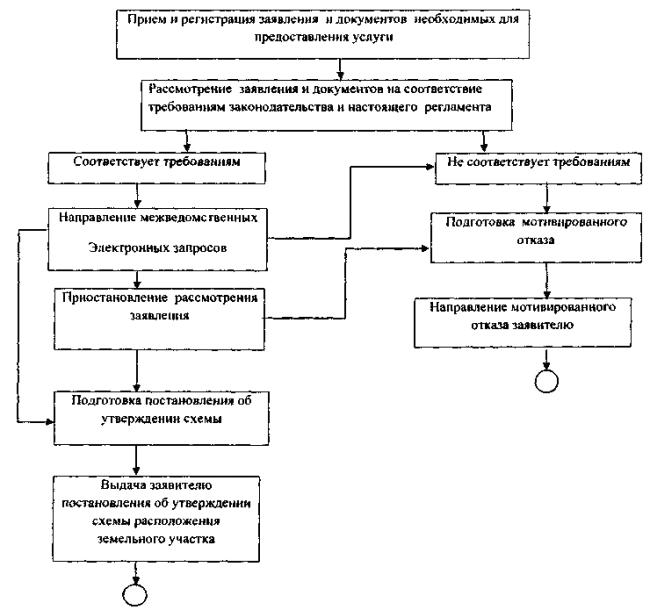                  Приложение № 4к Административному регламентупредоставления муниципальной услуги"Утверждение схемы расположения земельного участка или земельных участковна кадастровом плане территории"Блок – схема административной процедуры «Осуществление межведомственного взаимодействия по получению  документов, необходимых для предоставления муниципальной услуги»Приложение № 5к Административному регламентупредоставления муниципальной услуги"Утверждение схемы расположения земельного участка или земельных участковна кадастровом плане территории"ОБРАЗЕЦЖАЛОБЫ НА ДЕЙСТВИЕ (БЕЗДЕЙСТВИЕ) АДМИНИСТРАЦИИ МР «ЧЕРНЫШЕВСКИЙ РАЙОН»И ЕГО ДОЛЖНОСТНОГО ЛИЦАИсх. от _____________ №____                                           _______________________________________________________________________________(наименование подразделения структурного ОМСУ)Жалоба* Полное  наименование юридического лица, Ф.И.О. физического лица: _______________________________________________________________________________* Местонахождение  юридического   лица, физического лица: _______________________________________________________________________________                                                          (фактический адрес)Телефон: _______________________________________________________________________________Адрес электронной почты: _______________________________________________________________________________Код учета: ИНН _______________________________________________________________________________* Ф.И.О. руководителя юридического лица:__________________________________________________________________________* на действия (бездействие):_______________________________________________________________________________ (наименование органа или должность, ФИО должностного лица органа)* существо жалобы:_____________________________________________________________________________________________________________________________________________________________________________________________________________________________________________(краткое  изложение  обжалуемых  действий  (бездействия),  указать основания,  по  которым  лицо,  подающее  жалобу,  не  согласно  с действием (бездействием) со ссылками на пункты регламента)Поля, отмеченные звездочкой (*), обязательны для заполнения.Перечень прилагаемой документации:______________________________________________________________________________________________________________________________________________________________МП                                  (Подпись руководителя  юридического лица,  физического лица)____________________________________Приложение № 6к Административному регламентупредоставления муниципальной услуги"Утверждение схемы расположения земельного участка или земельных участковна кадастровом плане территории"ОБРАЗЕЦРЕШЕНИЯ АДМИНИСТРАЦИИ МР «ЧЕРНЫШЕВСКИЙ РАЙОН»ПО ЖАЛОБЕ НА ДЕЙСТВИЕ (БЕЗДЕЙСТВИЕ) АДМИНИСТРАЦИИ МР «ЧЕРНЫШЕВСКИЙ РАЙОН»ИЛИ ЕГО ДОЛЖНОСТНОГО ЛИЦА    Исх. от _______ № _________РЕШЕНИЕпо жалобе на решение, действие (бездействие)органа или его должностного лицаНаименование    органа    или     должность,  фамилия  и  инициалы должностного   лица   органа,   принявшего   решение   по  жалобе: ______________________________________________________________________________________________________________________________________________________________Наименование  юридического   лица   или    Ф.И.О.  физического лица, обратившегося с жалобой:______________________________________________________________________________________________________________________________________________________Номер жалобы, дата и место принятия решения: ______________________________________________________________________________________________________________________________________________________________Изложение жалобы по существу: _____________________________________________________________________________________________________________________________________________________________________________________________________________________________________________Изложение возражений, объяснений заявителя: _____________________________________________________________________________________________________________________________________________________________________________________________________________________________________________УСТАНОВЛЕНО:фактические  и  иные  обстоятельства   дела, установленные органом или должностным лицом, рассматривающим жалобу: _______________________________________________________________________________________________________________________________________________________________________________________________________________________Доказательства,  на  которых  основаны  выводы  по     результатам рассмотрения жалобы:_____________________________________________________________________________________________________________________________________________________________________________________________________________________________________________Законы     и    иные    нормативные    правовые   акты,   которыми руководствовался  орган или должностное лицо при принятии решения, и мотивы, по которым орган или должностное лицо не применили законы и иные нормативные правовые акты, на которые ссылался заявитель:_____________________________________________________________________________________________________________________________________________________________На основании изложенногоРЕШЕНО:1. _______________________________________________________________________________(решение, принятое в отношении обжалованного_______________________________________________________________________________действия (бездействия), признано правомерным или неправомерным   полностью_______________________________________________________________________________или частично, или отменено полностью или частично)2._____________________________________________________________________________(решение принято по существу жалобы: удовлетворенаили не удовлетворена полностью или частично)3._____________________________________________________________________________(решение либо меры, которые необходимо принять в целях устранения допущенных нарушений, если они не были приняты до вынесения решения по жалобе)Настоящее решение может быть обжаловано в суде, арбитражном суде.Копия настоящего решения направлена  по адресу:_______________________________________________________________________________________________________________________________________________________Глава МР «Чернышевский район»                                                  _________________________                                                    ___________________________________________         (подпись)                                 (инициалы, фамилия)Приложение № 7к Административному регламентупредоставления муниципальной услуги"Утверждение схемы расположения земельного участка или земельных участковна кадастровом плане территории"СОГЛАСИЕна обработку персональных данных(для физических лиц) «____»__________20___Я,______________________________________________________________(Ф.И.О)________________________серия ____________№ ____________________(вид документа, удостоверяющего личность)_______________________________________________________________________________(кем и когда)проживающий (ая) по адресу:______________________________________________________________________________________________________настоящим даю свое согласие на обработку Администрацией ____________  моих персональных данных и подтверждаю, что давая такое согласие, я действую своей волей и в своих интересах.Согласие дается мною для целей _____________________________________________________________________________________________________(цель обработки персональных данных)и распространяется на следующую информацию:фамилия, имя, отчество, дата рождения, адрес регистрации, паспортные данные. Настоящее согласие предоставляется на осуществление любых действий в отношении моих персональных данных, которые необходимы или желаемы для достижения указанных выше целей, включая сбор, систематизацию, накопление, хранение, уточнение (обновление, изменение), использование, распространение, обезличивание, блокирование, уничтожение, а также осуществление любых иных действий с моими персональными данными с учетом федерального законодательства.В случае неправомерного использования предоставленных мною персональных данных согласие отзывается моим письменным заявлением.Данное согласие действует с  «_____»_______________20___ г. по окончании оказания муниципальной услуги.___________________________(Ф.И.О., подпись лица, давшего согласие)__________________________________Приложение № 8к Административному регламентупредоставления муниципальной услуги"Утверждение схемы расположения земельного участка или земельных участковна кадастровом плане территории"Технологическая схемаТехнологическая схемаРаздел 1. "Общие сведения о муниципальной  услуге"Раздел 1. "Общие сведения о муниципальной  услуге"Раздел 1. "Общие сведения о муниципальной  услуге"№параметрзначение параметра/состояние1231.Наименование органа, предоставляющего услугуАдминистрация муниципального района "Чернышевский район" 2.Номер услуги в федеральном реестре75248000100000100003.Полное наименование услугиУтверждение схемы расположения земельного участка или земельных участков на кадастровом плане территории4.Краткое наименование услугиУтверждение схемы расположения земельного участка или земельных участков на кадастровом плане территории5.Административный регламент предоставления муниципальной услугиПостановление администрации муниципального района «Чернышевский район» от _______ № _____ 6.Перечень "подуслуг"нет7.Способы оценки качества предоставления  муниципальной услуги 8/30265/2-18-38: 8/30265/2-14-927.Способы оценки качества предоставления  муниципальной услуги терминальные устройства, отсутствуют7.Способы оценки качества предоставления  муниципальной услуги официальный сайт органа www.chernyshev.75.ru7.Способы оценки качества предоставления  муниципальной услуги другие способы, нетРаздел 2. "Общие сведения о "подуслугах"Раздел 2. "Общие сведения о "подуслугах"Раздел 2. "Общие сведения о "подуслугах"Раздел 2. "Общие сведения о "подуслугах"Раздел 2. "Общие сведения о "подуслугах"Раздел 2. "Общие сведения о "подуслугах"№Наименование подуслугиСрок предоставления в зависимости от условийСрок предоставления в зависимости от условийОснования отказа в приёме документовОснования отказа в предоставлении "подуслуги"Основания приостановления предоставления "подуслуги"Срок  приостановления предоставления "подуслуги"Плата за предоставление "подуслуги"Плата за предоставление "подуслуги"Плата за предоставление "подуслуги"Способы обращения за получением "подуслуги"Способы получения  результата    "подуслуги"При подаче заявления по месту жительства (месту нахождения юр. лица)При подаче заявления по месту жительства (по месту обращения)Основания отказа в приёме документовОснования отказа в предоставлении "подуслуги"Основания приостановления предоставления "подуслуги"Срок  приостановления предоставления "подуслуги"Наличие платы (государственной пошлины)Реквизиты нормативного правового акта, являющегося основанием для взимания платы (государственной пошлины)КБК для взимания платы (государственной пошлины), в том числе для МФЦСпособы обращения за получением "подуслуги"Способы получения  результата    "подуслуги"12345678910111213Утверждение схемы расположения земельного участка или земельных участков на кадастровом плане территорииУтверждение схемы расположения земельного участка или земельных участков на кадастровом плане территорииУтверждение схемы расположения земельного участка или земельных участков на кадастровом плане территорииУтверждение схемы расположения земельного участка или земельных участков на кадастровом плане территорииУтверждение схемы расположения земельного участка или земельных участков на кадастровом плане территорииУтверждение схемы расположения земельного участка или земельных участков на кадастровом плане территорииУтверждение схемы расположения земельного участка или земельных участков на кадастровом плане территорииУтверждение схемы расположения земельного участка или земельных участков на кадастровом плане территорииУтверждение схемы расположения земельного участка или земельных участков на кадастровом плане территорииУтверждение схемы расположения земельного участка или земельных участков на кадастровом плане территорииУтверждение схемы расположения земельного участка или земельных участков на кадастровом плане территорииУтверждение схемы расположения земельного участка или земельных участков на кадастровом плане территорииУтверждение схемы расположения земельного участка или земельных участков на кадастровом плане территории1Утверждение схемы расположения земельного участка или земельных участков на кадастровом плане территорииНе более 13 календарных дней со дня регистрации заявления при наличии полного пакета требуемых документовНе более 13 календарных дней со дня регистрации заявления при наличии полного пакета требуемых документовнет1) в запросе гражданина, направившего обращение, не указаны фамилия, имя, отчество (последнее – при наличии), адрес электронной почты, если ответ должен быть направлен в форме электронного документа, и почтовый адрес, если ответ должен быть направлен в письменной форме.
2) несоответствие схемы расположения земельного участка ее форме, формату или требованиям к ее подготовке;
3) полное или частичное совпадение местоположения земельного участка, образование которого предусмотрено схемой его расположения, с местоположением земельных участков, находящихся в стадии оформления прав землепользования, а также образуемых в соответствии с ранее принятым решением об утверждении схемы расположения земельного участка, срок действия которого не истек;
4)разработка схемы расположения земельного участка с нарушением предусмотренных статьей 11.9 Земельного кодекса требований к образуемым земельным участкам;
5) несоответствие схемы расположения земельного участка утвержденному проекту планировки территории, землеустроительной документации, положению об особо охраняемой природной территории;
6)расположение земельного участка, образование которого предусмотрено схемой расположения земельного участка, в границах территории, для которой утвержден проект межевания территории.
Перечень оснований для отказа в утверждении схемы расположения земельного участка для его продажи или предоставления в аренду путем проведения аукциона:
1) в отношении земельного участка не установлено разрешенное использование, или разрешенное использование земельного участка не соответствует целям использования земельного участка, указанным в заявлении об утверждении схемы для дальнейшей его продажи или предоставления в аренду путем проведения аукциона;
2) земельный участок не отнесен к определенной категории земель;
3) земельный участок предоставлен на праве постоянного (бессрочного) пользования, безвозмездного пользования, пожизненного наследуемого владения или аренды;
4) на земельном участке расположены здание, сооружение, объект незавершенного строительства, принадлежащие гражданам или юридическим лицам, за исключением случаев размещения сооружения (в том числе сооружения, строительство которого не завершено) на земельном участке на условиях сервитута или объекта, который предусмотрен п. 3 ст. 39.36 Земельного кодекса Российской Федерации и размещение которого не препятствует использованию такого земельного участка в соответствии с его разрешенным использованием;
5) земельный участок расположен в границах застроенной территории, в отношении которой заключен договор о ее развитии, или территории, в отношении которой заключен договор о ее комплексном освоении;
6) земельный участок в соответствии с утвержденными документами территориального планирования и (или) документацией по планировке территории предназначен для размещения объектов федерального значения, объектов регионального значения или объектов местного значения;
7) земельный участок предназначен для размещения здания или сооружения в соответствии с государственной программой Российской Федерации, государственной программой субъекта Российской Федерации или адресной инвестиционной программой;
8) в отношении земельного участка принято решение о предварительном согласовании его предоставления;
9) в отношении земельного участка поступило заявление о предварительном согласовании его предоставления или заявление о предоставлении земельного участка, за исключением случаев, если принято решение об отказе в предварительном согласовании предоставления такого земельного участка или решение об отказе в его предоставлении;
10) земельный участок является земельным участком общего пользования или расположен в границах земель общего пользования, территории общего пользования.
11) земельный участок изъят для государственных или муниципальных нужд, за исключением земельных участков, изъятых для государственных или муниципальных нужд в связи с признанием многоквартирного дома, который расположен на таком земельном участке, аварийным и подлежащим сносу или реконструкции.В случае, если на момент поступления заявления об утверждении схемы расположения земельного участка на рассмотрении  находится представленная ранее другим лицом схема расположения земельного участка и местоположение земельных участков, образование которых предусмотрено этими схемами, частично или полностью совпадает, Администрация принимает решение о приостановлении рассмотрения поданного позднее заявления об утверждении схемы расположения земельного участка и направляет такое решение заявителю.Рассмотрение поданного позднее заявления об утверждении схемы расположения земельного участка приостанавливается до принятия решения об утверждении ранее направленной схемы расположения земельного участка либо до принятия решения об отказе в утверждении ранее направленной схемы расположения земельного участканет__личное обращение в территориальный орган (отделение органга), предоставляющего услугу; личное обращение в МФЦ; официальный сайт органа,предоставляющего услугу; почтовая связь.в органе, предоставляющем услугу, на бумажном носителе; в территориальном органе(отделении органа), предоставляющем услугу, на бумажном носителе, полученном из территориального органа; в МФЦ;электронной почты, почтовая связьРаздел 3 "Сведения о заявителях "подуслуги"Раздел 3 "Сведения о заявителях "подуслуги"Раздел 3 "Сведения о заявителях "подуслуги"Раздел 3 "Сведения о заявителях "подуслуги"Раздел 3 "Сведения о заявителях "подуслуги"Раздел 3 "Сведения о заявителях "подуслуги"Раздел 3 "Сведения о заявителях "подуслуги"Раздел 3 "Сведения о заявителях "подуслуги"№ п/пКатегории лиц, имеющих право на получение "подуслуги"Документ, подтверждающий правомочие заявителя соответствующей категории на получение "подуслуги"Установленные требования к документу, подтверждающему правомочие заявителя соответствующей категории на получение "подуслуги"Наличие возможности подачи заявления на предоставление "подуслуги" представителями заявителяИсчерпывающий перечень лиц, имеющих право на подачу заявления от имени заявителяНаименование документа, подтверждающего  право подачи заявления от имени заявителяУстановление требований к документу, подтверждающему право подачи заявления от имени заявителя12345678Утверждение схемы расположения земельного участка или земельных участков на кадастровом плане территорииУтверждение схемы расположения земельного участка или земельных участков на кадастровом плане территорииУтверждение схемы расположения земельного участка или земельных участков на кадастровом плане территорииУтверждение схемы расположения земельного участка или земельных участков на кадастровом плане территорииУтверждение схемы расположения земельного участка или земельных участков на кадастровом плане территорииУтверждение схемы расположения земельного участка или земельных участков на кадастровом плане территорииУтверждение схемы расположения земельного участка или земельных участков на кадастровом плане территорииУтверждение схемы расположения земельного участка или земельных участков на кадастровом плане территории1юридические лица, индивидуальные предприниматели, физические лица, заинтересованные в приобретении муниципального имуществаДокументы, подтверждающие полномочия и удостоверяющие личность представителя, либо лица имеющего право действовать без доверенности.Данные заявителя указаны полностью, разборчиво.Наличие1) От имени физического лица:      - законный представитель (родитель, усыновитель, опекун, попечитель);
- опекун недееспособного гражданина;
- представителем, действующим в силу полномочий, основанных на нотариально удостоверенной доверенности или нотариально удостоверенном договоре.
2) От имени юридического лица: - лицо, имеющее право действовать от имени заявителя без доверенности;    - представитель, действующий на основании доверенности, оформленной в установленном законом порядке.                                           3) От имени индивидуального предпринимателя заявление может быть подано лицом, имеющим право действовать от имени индивидуального предпринимателя на основании доверенности, оформленной в установленном законом порядке.                                                                                                                                                             Документы, подтверждающие полномочия представителя, в случае подачи заявления представителем заявителя (доверенность, распорядительный акт юридического лица, решение общего собрания и т.п.)1.Тексты документов,
представляемых для
оказания 
услуги, должны быть
написаны разборчиво.
Фамилии, имена и отчества
(последнее - при наличии)
физических лиц, адреса их
мест жительства должны
быть написаны полностью.          2. Доверенность должна быть оформлена в соответствии с действующим законодательством Российской Федерации. Доверенность, выданная заявителем-юридическим лицом своему представителю  должна быть заверена
печатью заявителя и
подписана руководителем
заявителя или
уполномоченным этим
руководителем лицом.Раздел 4. "Документы, предоставляемые заявителем для получения "подуслуги"Раздел 4. "Документы, предоставляемые заявителем для получения "подуслуги"Раздел 4. "Документы, предоставляемые заявителем для получения "подуслуги"№ п/пКатегория документаНаименование документов, которые предоставляет заявитель для получения "подуслуги"Количество необходимых экземпляров документа с указанием подлинник/копияДокумент, предоставляемый по условию Установленные требования к документуФорма (шаблон) документаОбразец документа/ заполнения документа12345678Утверждение схемы расположения земельного участка или земельных участков на кадастровом плане территорииУтверждение схемы расположения земельного участка или земельных участков на кадастровом плане территорииУтверждение схемы расположения земельного участка или земельных участков на кадастровом плане территорииУтверждение схемы расположения земельного участка или земельных участков на кадастровом плане территорииУтверждение схемы расположения земельного участка или земельных участков на кадастровом плане территорииУтверждение схемы расположения земельного участка или земельных участков на кадастровом плане территорииУтверждение схемы расположения земельного участка или земельных участков на кадастровом плане территорииУтверждение схемы расположения земельного участка или земельных участков на кадастровом плане территории1Заявление1) Заявление, в письменной форме или форме электронного документа, оформленное по образцу согласно приложению № ___ к Административному регламенту
1 экз.
(подлинник)
Формирование в делонетНе имеет подчисток
либо приписок,
зачеркнутых слов
и иных
неоговоренных
исправлений, не
исполненно
карандашом.Приложенние №1Приложенние №22Документ, удостоверяющий личность заявителя (заявителей), являющегося физическим лицом, либо личность представителя физического или юридического лица;Паспорт гражданина Российской Федерации1 экз.
(копия)
Установление личности
заявителя,
формирование в делонетнет--3Документ, удостоверяющий права (полномочия) представителя физического или юридического лица, если с заявлением обращается представитель заявителя (заявителей);1. Доверенность, оформленная в соответствии с действующим
законодательством
Российской Федерации; 
           1 экз.
(копия)
формирование в делоДля физических лицоформленная в
соответствии с действующим
законодательством
Российской Федерации--3Документ, удостоверяющий права (полномочия) представителя физического или юридического лица, если с заявлением обращается представитель заявителя (заявителей);2. Доверенность, оформленная в соответствии
с действующим
законодательством
Российской Федерации, заверенная
печатью заявителя и
подписанная руководителем
заявителя или
уполномоченным этим
руководителем лицом;   1 экз.
(копия)
формирование в делоДля
юридических лиц, если представитель  не обладает правом
действовать от имени
заявителя без доверенностиЗаверенна
печатью заявителя и
подписана руководителем
заявителя или
уполномоченным этим
руководителем лицом--3Документ, удостоверяющий права (полномочия) представителя физического или юридического лица, если с заявлением обращается представитель заявителя (заявителей);   3. копия решения о
назначении или об избрании, 
либо приказа о назначении
физического лица на
должность, в соответствии с
которым такое физическое
лицо обладает правом
действовать от имени
заявителя без доверенности.1 экз.
(копия)
формирование в делоДля
юридических лиц, если представитель  обладает правом
действовать от имени
заявителя без доверенностинет--4заверенный перевод на русский язык документов о государственной регистрации юридического лица в соответствии с законодательством иностранного государства в случае, если заявителем является иностранное юридическое лицозаверенный перевод на русский язык документов о государственной регистрации юридического лица в соответствии с законодательством иностранного государства в случае, если заявителем является иностранное юридическое лицо1экз.
(копия)
формирование в делоДля
юридических лицнет--5подготовленная заявителем схема расположения земельного участка или земельных участков на кадастровом плане территорииподготовленная заявителем схема расположения земельного участка или земельных участков на кадастровом плане территории1 экз.
(копия)
формирование в делонетнет--6Иные документыИные документы, которые, по мнению заявителя, имеют значение при рассмотрении заявления.1 экз.
(копия)
формирование в делонетнет--Раздел 5. "Документы и сведения, получаемые посредством межведомственного информационного взаимодействия"Раздел 5. "Документы и сведения, получаемые посредством межведомственного информационного взаимодействия"Раздел 5. "Документы и сведения, получаемые посредством межведомственного информационного взаимодействия"Раздел 5. "Документы и сведения, получаемые посредством межведомственного информационного взаимодействия"Раздел 5. "Документы и сведения, получаемые посредством межведомственного информационного взаимодействия"Реквизиты актуальной технологической карты межведомственного взаимодействияНаименование запрашиваемого документа (сведения)Перечень и состав сведений, запрашиваемых в рамках межведомственного информационного взаимодействияНаименование органа (организации), направляющего(ей) межведомственный запрос Наименование органа (организации), в адрес которого(ой) направляется межведомственный запросSID электронного сервисаСрок осуществления межведомственного информационного взаимодействияФорма (шаблон) межведомственного взаимодествия Образец заполнения формы межведомственного запроса123456789Утверждение схемы расположения земельного участка или земельных участков на кадастровом плане территорииУтверждение схемы расположения земельного участка или земельных участков на кадастровом плане территорииУтверждение схемы расположения земельного участка или земельных участков на кадастровом плане территорииУтверждение схемы расположения земельного участка или земельных участков на кадастровом плане территорииУтверждение схемы расположения земельного участка или земельных участков на кадастровом плане территорииУтверждение схемы расположения земельного участка или земельных участков на кадастровом плане территорииУтверждение схемы расположения земельного участка или земельных участков на кадастровом плане территорииУтверждение схемы расположения земельного участка или земельных участков на кадастровом плане территорииУтверждение схемы расположения земельного участка или земельных участков на кадастровом плане территории_ Выписка из ЕГРН об основных характеристиках и зарегистрированных правах на земельный участок         .        Характеристики объекта недвижимости; правообладатель; вид, номер и дата государственной регистрации права; ограничение (обременение) права; договоры участия в долевом строительстве; правопритязания; заявленные в судебном порядке права требования; отметка о возражении в отношении зарегистрированного права; отметка о наличии решения об изъятии объекта недвижимости для государственных и муниципальных нужд.Кадастровый номер; номер кадастрового квартала; предыдущие номера; дата внесения номера в государственный кадастр недвижимости; кадастровые номера объектов капитального строительства; адрес; категория земель; разрешенное использование; площадь; кадастровая стоимость; сведения о правах; особые отметки; сведения о природных объектах; дополнительные сведения; характер сведений государственного кадастра недвижимости; сведения о кадастровых инженерах. Администрация МР "Чернышевского района", отдел муниципального имущества и земельных отношений администрациии МР "Чернышевский район" Филиал федерального государственного бюджетного учреждения «Федеральная кадастровая палата Федеральной службы государственной регистрации, кадастра и картографии по Забайкальскому краю»   SID0003626 Срок подготовки и направления ответа на межведомственный запрос о предоставлении документов и информации для предоставления услуги  не может превышать 5 рабочих дней со дня поступления межведомственного запроса в орган или организацию, представляющие документ и информацию.__-Общедоступные сведения/выписка из ЕГРЮЛ/ЕГРИП - наименование юридического лица / ФИО индивидуального предпринимателя,
    - место нахождении (юридический адрес),
   - состав учредителей,
    - размер уставного капитала,
    - статус действия,
   - руководитель,
    представительства и филиалы,
   - виды экономической деятельности,
   - регистрация в фондах,
   - регистрации изменений,
   - лицензии и т.д.Администрация МР "Чернышевского района", отдел муниципального имущества и земельных отношений администрациии МР "Чернышевский район"Управление федеральной налоговой службы по Забайкальскому краюSID00033975 рабочих дня--Раздел 6.  Результат "подуслуги"Раздел 6.  Результат "подуслуги"№Документ/документы, являющиеся результатом "подуслуги"Требование к документу/документам, являющимся результатом "подуслуги"Характеристика результата (положительный/отрицательный)Форма документа/документов, являющимся результатом "подуслуги"Образец документа/документов, являющихся резльтатом "подуслуги"Способ получения результатаСрок хранения невостребованных заявителем результатовСрок хранения невостребованных заявителем результатов№Документ/документы, являющиеся результатом "подуслуги"Требование к документу/документам, являющимся результатом "подуслуги"Характеристика результата (положительный/отрицательный)Форма документа/документов, являющимся результатом "подуслуги"Образец документа/документов, являющихся резльтатом "подуслуги"Способ получения результатав органе в МФЦ123456789Утверждение схемы расположения земельного участка или земельных участков на кадастровом плане территорииУтверждение схемы расположения земельного участка или земельных участков на кадастровом плане территорииУтверждение схемы расположения земельного участка или земельных участков на кадастровом плане территорииУтверждение схемы расположения земельного участка или земельных участков на кадастровом плане территорииУтверждение схемы расположения земельного участка или земельных участков на кадастровом плане территорииУтверждение схемы расположения земельного участка или земельных участков на кадастровом плане территорииУтверждение схемы расположения земельного участка или земельных участков на кадастровом плане территорииУтверждение схемы расположения земельного участка или земельных участков на кадастровом плане территорииУтверждение схемы расположения земельного участка или земельных участков на кадастровом плане территории1Направление или выдача заявителю постановления Администрации об утверждении схемы расположения земельного участка или земельных участков на кадастровом плане территории;)Документ готовится по
утвержденной форме,
подписывается
руководителем или уполномоченным руководителем лицомПоложительный____в органе, предоставляющем услугу, на бумажном носителе; 
в МФЦ на бумажном носителе, полученном из органа, предоставляющего услугу; 
почтовая связь5 лет30 дней2направление или выдача заявителю мотивированного решения об отказе в утверждении схемы расположения земельного участка или земельных участков на кадастровом плане территории.Документ готовится на
бланке Администрации,
подписывается
руководителем или уполномоченным руководителем лицом.
В документе должны
содержаться сведения с
указанием
мотивированной
причины отказаОтрицательный____в органе, предоставляющем услугу, на бумажном носителе; 
в МФЦ на бумажном носителе, полученном из органа, предоставляющего услугу; 
почтовая связь5 лет30 днейРаздел 7. "Технологические процессы предоставления "подуслуги" Раздел 7. "Технологические процессы предоставления "подуслуги" Раздел 7. "Технологические процессы предоставления "подуслуги" № п/п Наименование процедуры процесса Особенности исполнения процедуры процессаСроки исполнения процедуры (процесса)Исполнитель процедуры процесса Ресурсы, необходимые для выполнения процедуры процессаФорма документов, необходимые для выполнения процедуры процесса 1234567Утверждение схемы расположения земельного участка или земельных участков на кадастровом плане территорииУтверждение схемы расположения земельного участка или земельных участков на кадастровом плане территорииУтверждение схемы расположения земельного участка или земельных участков на кадастровом плане территорииУтверждение схемы расположения земельного участка или земельных участков на кадастровом плане территорииУтверждение схемы расположения земельного участка или земельных участков на кадастровом плане территорииУтверждение схемы расположения земельного участка или земельных участков на кадастровом плане территорииУтверждение схемы расположения земельного участка или земельных участков на кадастровом плане территории1. Прием, регистрация и рассмотрение заявления, поступившего, в том числе в электронной форме, об утверждении схемы расположения земельного участка или земельных участков на кадастровом плане территориии и прилагаемых к нему документов1. Прием, регистрация и рассмотрение заявления, поступившего, в том числе в электронной форме, об утверждении схемы расположения земельного участка или земельных участков на кадастровом плане территориии и прилагаемых к нему документов1. Прием, регистрация и рассмотрение заявления, поступившего, в том числе в электронной форме, об утверждении схемы расположения земельного участка или земельных участков на кадастровом плане территориии и прилагаемых к нему документов1. Прием, регистрация и рассмотрение заявления, поступившего, в том числе в электронной форме, об утверждении схемы расположения земельного участка или земельных участков на кадастровом плане территориии и прилагаемых к нему документов1. Прием, регистрация и рассмотрение заявления, поступившего, в том числе в электронной форме, об утверждении схемы расположения земельного участка или земельных участков на кадастровом плане территориии и прилагаемых к нему документов1. Прием, регистрация и рассмотрение заявления, поступившего, в том числе в электронной форме, об утверждении схемы расположения земельного участка или земельных участков на кадастровом плане территориии и прилагаемых к нему документов1. Прием, регистрация и рассмотрение заявления, поступившего, в том числе в электронной форме, об утверждении схемы расположения земельного участка или земельных участков на кадастровом плане территориии и прилагаемых к нему документов1.1.Прием и регистрация заявленияличное обращение заявителя или поступление документов по почте, через МФЦ, направление заявления в форме электронного документа с использованием информационно-телекоммуникационной сети «Интернет», официального сайта Администрации1 рабочий деньорган, предоставляющий муниципальную услугу и МФЦДокументационное
обеспечение (бланки, формы).    __1.2.проверка документов, предоставленных заявителем;проводит проверку достоверности представленных документов и готовит предложения о возможности предоставления муниципальной услуги по данному заявлению1 рабочих днейорган, предоставляющий муниципальную услугу и МФЦТехнологическое обеспечение: наличие доступа к автоматизированным системам и сервисам, защищенным каналам связи, а также наличие необходимого оборудования(принтер)__2. Запрос документов, необходимых в соответствии с нормативными правовыми актами для предоставления муниципальной услуги, которые находятся в распоряжении государственных органов, органов местного самоуправления и иных организаций2. Запрос документов, необходимых в соответствии с нормативными правовыми актами для предоставления муниципальной услуги, которые находятся в распоряжении государственных органов, органов местного самоуправления и иных организаций2. Запрос документов, необходимых в соответствии с нормативными правовыми актами для предоставления муниципальной услуги, которые находятся в распоряжении государственных органов, органов местного самоуправления и иных организаций2. Запрос документов, необходимых в соответствии с нормативными правовыми актами для предоставления муниципальной услуги, которые находятся в распоряжении государственных органов, органов местного самоуправления и иных организаций2. Запрос документов, необходимых в соответствии с нормативными правовыми актами для предоставления муниципальной услуги, которые находятся в распоряжении государственных органов, органов местного самоуправления и иных организаций2. Запрос документов, необходимых в соответствии с нормативными правовыми актами для предоставления муниципальной услуги, которые находятся в распоряжении государственных органов, органов местного самоуправления и иных организаций2. Запрос документов, необходимых в соответствии с нормативными правовыми актами для предоставления муниципальной услуги, которые находятся в распоряжении государственных органов, органов местного самоуправления и иных организаций2.1.Направление межведомственного запросаМежведомственное взаимодействие включает в себя направление специалистом Администрации запросов в уполномоченные органы и получение от указанных органов документов, необходимых для предоставления заявителю муниципальной услуги3 рабочих дняорган, предоставляющий муниципальную услугу и МФЦДокументационное
обеспечение. Технологическое обеспечение: наличие доступа к автоматизированным системам и сервисам, защищенным каналам связи, а также наличие необходимого оборудования(принтер)__3. Принятие решения об утверждении схемы расположения земельного участка или земельных участков на кадастровом плане территории3. Принятие решения об утверждении схемы расположения земельного участка или земельных участков на кадастровом плане территории3. Принятие решения об утверждении схемы расположения земельного участка или земельных участков на кадастровом плане территории3. Принятие решения об утверждении схемы расположения земельного участка или земельных участков на кадастровом плане территории3. Принятие решения об утверждении схемы расположения земельного участка или земельных участков на кадастровом плане территории3. Принятие решения об утверждении схемы расположения земельного участка или земельных участков на кадастровом плане территории3. Принятие решения об утверждении схемы расположения земельного участка или земельных участков на кадастровом плане территории3.1.Принятие решения об утверждении схемы рсположения земельного участка или земельных участков на кадастровом плане территорииРезультатом административной процедуры является постановление Администрации об утверждении схемы расположения земельного участка на кадастровом плане или кадастровой карте соответствующей территории принятое решение  Администрации об отказе  утверждении схемы расположения земельного участка на кадастровом плане или кадастровой карте соответствующей территории.5 рабочих дняорган, предоставляющий муниципальную услугу и МФЦнет-3.2.выдача документов об оказании муниципальной услуги или письма об отказе или приостановлении оказания муниципальной услугиРезультат предоставления муниципальной услуги выдается заявителю через МФЦ, лично заявителю или его законному представителю либо направляется почтой по адресу, указанному в заявлении3 рабочих днейорган, предоставляющий муниципальную услугу и МФЦДокументационное
обеспечение (формы).
Технологическое
обеспечение (наличие необходимомго оборудования)__Раздел 8. "Особенности предоставления "подуслуги" в электронной форме" Раздел 8. "Особенности предоставления "подуслуги" в электронной форме" Раздел 8. "Особенности предоставления "подуслуги" в электронной форме" Способ получения заявителем информации о сроках и порядке предоставления "подуслуги"Способ записи на прием в органСпособ приема и регистрации органом, предоставляющим услугу, запроса и иных документов, необходимых для предоставления "подуслуги"Способ оплаты заявителем, государственной госпошлины или иной платы, взымаемой за предоставления "подуслуги"Способ получения сведений о ходе выполнения запроса о предоставлении "подуслуги"Способ подачи жалобы на нарушение порядка предоставления "подуслуги" и досудебного (внесудебного) обжалования решений и действий  (бездействия) органа в процессе получения "подуслуги"123456Утверждение схемы расположения земельного участка или земельных участков на кадастровом плане территорииУтверждение схемы расположения земельного участка или земельных участков на кадастровом плане территорииУтверждение схемы расположения земельного участка или земельных участков на кадастровом плане территорииУтверждение схемы расположения земельного участка или земельных участков на кадастровом плане территорииУтверждение схемы расположения земельного участка или земельных участков на кадастровом плане территорииУтверждение схемы расположения земельного участка или земельных участков на кадастровом плане территорииофициальный сайт Администрации. Через государственную информационную систему «Портал государственных и муниципальных услуг Забайкальского края»: www.pgu.e-zab.ru.нетпо электронной почте Администрации.
adm.chern@mail.ru.нетпо электронной почте заявителяЖалоба может быть подана заявителем в электронной форме посредством:
официального сайта.